Intitulé de l’article En Français, Times New Roman 16, centre, interligne simple Intitulé de l’article En Anglais, Times New Roman 16, centre, interligne simple NOM ET Prénom du premier auteur Enseignant chercheurEtablissement (Saisir directement le nom de l’établissement)Université - Pays (Saisir directement le nom de l’Université) (Ecrire directement le nom du pays et supprimer le mot pays)Nom du laboratoire (Ecrire directement le nom de votre laboratoire)E-mail (Saisir directement l’adresse e-mail et supprimer le mot E-mail)NOM ET Prénom du deuxième auteur DoctorantEtablissement (Saisir directement le nom de l’établissement)Université - Pays (Saisir directement le nom de l’Université) (Ecrire directement le nom du pays et supprimer le mot pays)Nom du laboratoire (Ecrire directement le nom de votre laboratoire)E-mail (Saisir directement l’adresse e-mail et supprimer le mot E-mail)Date de soumission : xx/xx/xxxx 	Date d’acceptation : xx/xx/xxxx Pour citer cet article : Nom. Première lettre du prénom. (2000) «Titre de l’article », Revue Internationale Multidisciplinaire D’Economie et de Gestion d’Economie et de Gestion «Volume XX : Numéro YY» pp : - Digital Object Identifier (DOI) : Author(s) agree that this article remain permanently open access under the terms of the Creative Commons Attribution License 4.0 International License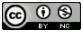 Résumé ------------------------------------------------------------------------------------------------------------------------------------------------------------------------------------------------------------------------------------------------------------------------------------------------------------------------------------------------------------------------------------------------------------------------------------------------------------------------------------------------------- Mots clés : Abstract ------------------------------------------------------------------------------------------------------------------------------------------------------------------------------------------------------------------------------------------------------------------------------------------------------------------------------------------------------------------------------------------------------------------------------------------------------------------------------------------------------- Keywords :Introduction------------------------------------------------------------------------------------------------------------------------------------------------------------------------------------------------------------------------------------------------------------------------------------------------------------------------------------------------------------------------------------------------------------------------------------------------------------------------------------------------------- ------------------------------------------------------------------------------------------------------------------------------------------------------------------------------------------------------------------------------------------------------------------------------------------------------------------------------------------------------------------------------------------------------------------------------------------------------------------------------------------------------- --------------------------------------------------------------------------------------------------------------------------------------------------------------------------------------------------------------------------------------------------------------------------------------------------------------------------------------------------------------------------------------------------------------------------------------------------------------------------------------------------Figure N°1 : --------------------------------------------------------------Source : ----------------------------------------------------------------------------------------------------------------------------------------------------------------------------------------------------------------------------------------------------------------------------------------------------------------------------------------------------------------------------------------------------------------------------------------------------------------------------------------------------------------------------------------------------------------------------------------------------------------------------------------------------------------------------------------------------------------------------------------------------------------------------------------------------------- Tableau N°1 : --------------------------------------------------------------Source : ------------------------------------------------------------------------------------------------------------------------------------------------------------------------------------------------------------------------------------------------------------------------------------------------------------------------------------------------------------------------------------------------------------------------------------------------------------------------------------------------------------------------------------------------------- ------------------------------------------------------------------------------------------------------------------------------------------------------------------------------------------------------------------------------------------------------------------------------------------------------------------------------------------------------------------------------------------------------------------------------------------------------------------------------------------------------- Figure N°2 : --------------------------------------------------------------Source : --------------------------------------------------------------------------------------------------------------------------------------------------------------------------------------------------------------------------------------------------------------------------------------------------------------------------------------------------------------------------------------------------------------------------------------------------------------------------------------------------------------------- ------------------------------------------------------------------------------------------------------------------------------------------------------------------------------------------------------------------------------------------------------------------------------------------------------------------------------------------------------------------------------------------------------------------------------------------------------------------------------------------------------- -------------------------------------------------------------------------------------------------------------------------------------------------------------------------------------------------------------------------------------------------------------------------------------------------------------------------------------------------------------------------------------------------------------------------------------------------------------------------------------------------- Conclusion ------------------------------------------------------------------------------------------------------------------------------------------------------------------------------------------------------------------------------------------------------------------------------------------------------------------------------------------------------------------------------------------------------------------------------------------------------------------------------------------------------- ------------------------------------------------------------------------------------------------------------------------------------------------------------------------------------------------------------------------------------------------------------------------------------------------------------------------------------------------------------------------------------------------------------------------------------------------------------------------------------------------------- ------------------------------------------------------------------------------------------------------------------------------------------------------------------------------------------------------------------------------------------------------------------------------------------------------------------------------------------------------------------------------------------------------------------------------------------------------------------------------------------------------------------------------------------------------------------------------------------------------------------------------------------------------------------------------------------------------------------------------------------------------------- ANNEXES (Supprimer cette rubrique si vous n’avez pas d’annexes)------------------------------------------------------------------------------------------------------------------------------------------------------------------------------------------------------------------------------------------------------------------------------------------------------------------------------------------------------------------------------------------------------------------------------------------------------------------------------------------------------------ ------------------------------------------------------------------------------------------------------------------------------------------------------------------------------------------------------------------------------------------------------------------------------------------------------------------------------------------------------------------------------------------------------------------------------------------------------------------------------------------------------------ ------------------------------------------------------------------------------------------------------------------------------------------------------------------------------------------------------------------------------------------------------------------------------------------------------------------------------------------------------------------------------------------------------------------------------------------------------------------------------------------------------------ ------------------------------------------------------------------------------------------------------------------------------------------------------------------------------------------------------------------------------------------------------ ------------------------------------------------------------------------------------------------------------------------------------------------------------------------------------------------------------------------------------------------------ ------------------------------------------------------------------------------------------------------------------------------------------------------------------------------------------------------------------------------------------------------BIBLIOGRAPHIE   ------------------------------------------------------------------------------------------------------------------------------------------------------------------------------------------------------------------------------------------------------------------------------------------------------------------------------------------------------------------------------------------------------------------------------------------------------------------------------------------------------------ ---------------------------------------------------------------------------------------------------------------------------------------------------------------------------------------------------------------------------------------------------------------------------------------------------------------------------------------------------------------------------------------------------------------------------------------------------------------------------------------------------------------------------------------------------------------------------------------------------------------------------------------------------------------------------------------------------------------------------------------------------------------------------------------------------------------------------------------------------------------------------------------------------------------------------------------------------------------------------------------------------------------------------------------------------------------------------------------------------------------------------------------------------------------------------------------------------------------------------------------------------------------------------------------------------------------------------------------------------------------------------------------------------------